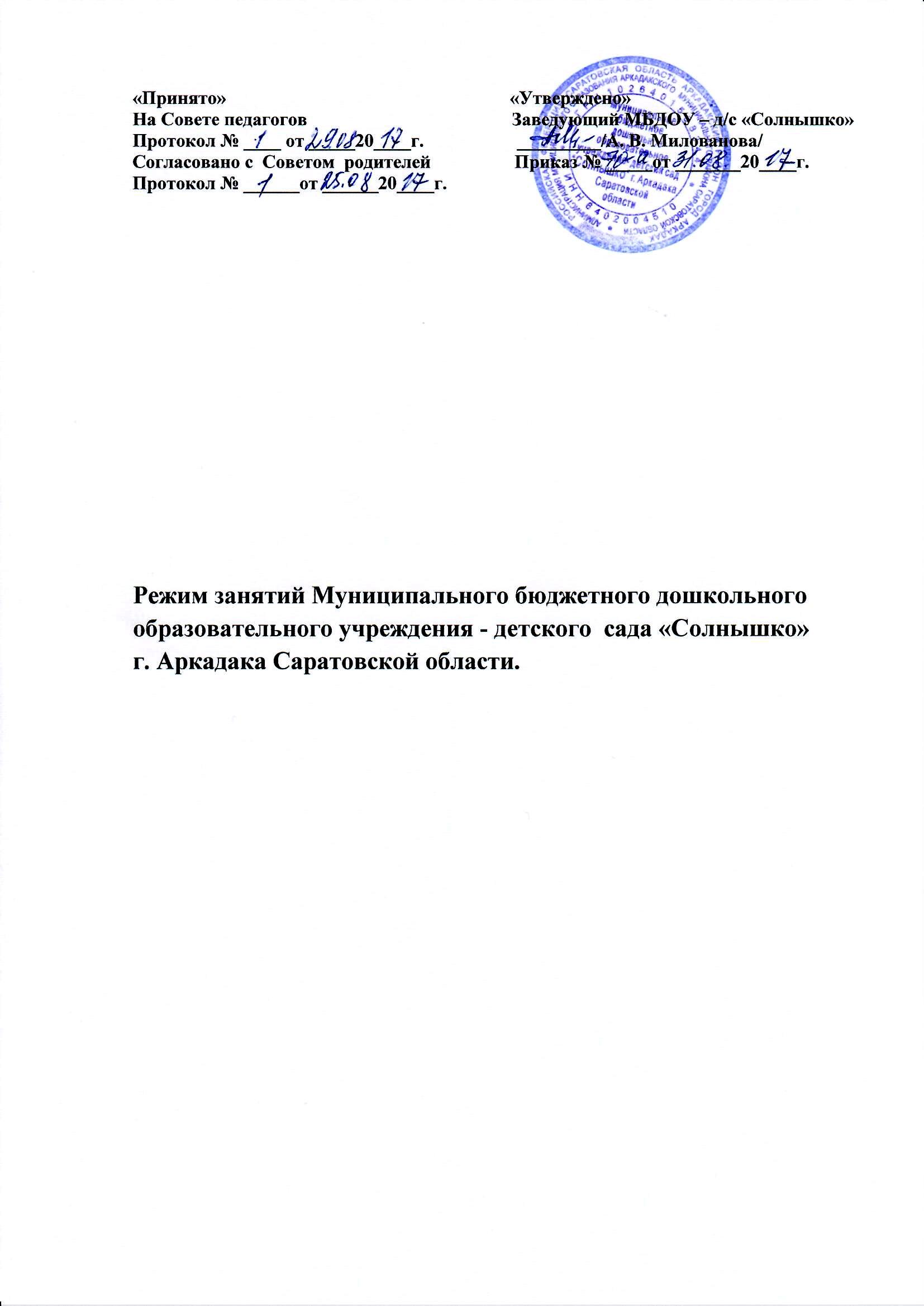 1.Общие положения.
 1.1. Режим занятий дошкольного образовательного учреждения - детского  сада «Солнышко» г. Аркадака Саратовской области устанавливаются на основании требований к устройству, содержанию и организации режима работы дошкольных образовательных организаций СанПин 2.4.1.3049-13, в соответствии с  Федеральным Законом от 29.12.2012г. № 273-ФЗ «Об образовании в Российской Федерации», Устава ДОУ, учебного плана образовательного учреждения, Правилами внутреннего распорядка, другими нормативно – правовыми актами по вопросам образования, социальной защиты прав и интересов детей.
1.2. Положение регламентирует режим занятий воспитанников в дошкольном образовательном учреждении.
 2. Режим занятий воспитанников. 2.1.  Образовательный процесс осуществляется в соответствии с Основной общеобразовательной программой дошкольного образовательного учреждения.
2.2. Образовательная деятельность проводится в соответствии с действующим СанПин 2.4.1.3049-13 .
2.3. Двигательный режим, физические упражнения и закаливающие мероприятия  осуществляется с учетом здоровья, возраста детей и времени года.
2.4. В ДОУ  используются следующие формы двигательной деятельности: утренняя гимнастика, занятия физической культурой в помещении и на воздухе, физкультурные минутки, подвижные игры, спортивные упражнения и другие.                                                                            2.5. С детьми второго и третьего года жизни занятия по физическому развитию основной образовательной программы осуществляют по подгруппам  3 раза в неделю. С детьми второго и третьего года жизни  занятия по физическому развитию основной образовательной программы проводят в групповом помещении.
2.6. Занятия по физическому развитию основной образовательной программы для детей в возрасте от 3 до 7 лет организуются  3 раза в неделю. Длительность занятий по физическому развитию зависит от возраста детей и составляет:- в младшей группе –не более15 минут                                                                          - в средней группе -не более 20 мин.,                                                                                                      - в старшей группе – не более 25 минут                                                                             - в подготовительной группе - не более30 мин.
2.7. Один раз в неделю для детей 5 - 7 лет  круглогодично организовываются занятия по физическому развитию детей на открытом воздухе. Их проводят только при отсутствии у детей медицинских противопоказаний и наличии у детей спортивной одежды, соответствующей погодным условиям.                            2.8. Для достижения достаточного объема двигательной активности детей 2используют все организованные формы занятий физическими упражнениями с широким включением подвижных игр, спортивных упражнений.
2.9. Работа по физическому развитию проводится с учетом здоровья детей при постоянном контроле со стороны медицинских работников.
 2.10. В группах детей раннего и старшего дошкольного возраста непосредственно образовательная деятельность планируется в первой и во второй половине дня.
 2.11. В раннем возрасте непрерывная непосредственно образовательная деятельность планируется по подгруппам. Образовательная деятельность по музыке проводится со всей группой. 2.12. Максимально допустимый объем недельной непосредственно образовательной деятельности составляет:
для детей раннего возраста до 3 лет - 10 занятий в неделю, продолжительностью не более 10 мин.;для детей дошкольного возраста от 3 до 4 лет- 11 занятий в неделю, продолжительностью не более 15 мин.;для детей дошкольного возраста от 4 до 5 лет – 12 занятий в неделю продолжительностью не более 20 мин. -для детей дошкольного возраста от 5 до 6 лет -15 занятий в неделю продолжительностью не более 25 мин.для детей дошкольного возраста от 6 до 7 лет – 17 занятий в неделю продолжительностью не более 30 мин.2.13. Максимально допустимый объем образовательной нагрузки в первой половине дня в младшей и средней группах не превышает 30 и 40 минут соответственно, а в старшей и подготовительной – 45 минут и 1,5 часа соответственно.
2.14. Перерыв между периодами непрерывной образовательной деятельностью – 10 минут.
2.15. В середине непрерывной непосредственно образовательной деятельности проводится физкультминутка, включающая упражнения на профилактику зрения, общей и мелкой моторики, снятие мышечной усталости (продолжительность 2-3 минуты).
 2.16. Непрерывная непосредственно образовательная деятельность, требующая повышенной познавательной активности и умственного напряжения детей, проводится в первую половину дня и в дни наиболее высокой работоспособности детей (вторник, среда).
2.17. Непосредственно образовательная деятельность с детьми проводится воспитателями в групповых комнатах. Музыкальные и физкультурные занятия проводятся  в музыкально -  спортивном зале.
2.18.   Индивидуальные, групповые занятия с педагогом-психологом проводятся  согласно  графику работы, продолжительность занятий составляет:
- младший дошкольный возраст – 10-15 минут;
- старший дошкольный возраст – 20-25 минут.32.19.Работа в творческих объединениях проводится с учетом индивидуальных особенностей детей, их интересов и потребностей и желания родителей.                                                                                              2.20.Учебный год продолжается с 1 сентября по 31 мая текущего учебного года. 
 2.21. Летне-оздоровительная работа продолжается с 1 июня по 31 августа текущего года.                             
2.22. В летний период непосредственно  образовательная деятельность не проводится. Рекомендуются  спортивные и подвижные игры, музыкальные и спортивные праздники, развлечения, экскурсии и т.д., увеличивается продолжительность прогулок.
 3. Ответственность.
 3.1. Администрация ДОУ, воспитатели, младшие воспитатели, специалисты несут ответственность за жизнь, здоровье детей, реализацию в полном объеме учебного плана, качество реализуемых образовательных программ, соответствие применяемых форм, методов и средств организации образовательного процесса возрастным, психофизиологическим особенностям детей.
 3.2. Программы, методики и режимы воспитания и обучения в части гигиенических требований допускаются к использованию при наличии санитарно – эпидемиологического заключения о соответствии их санитарным правилам.
4